Осторожно! Вейпинг!(памятка для родителей)Вейперы - новый вид курильщиков, которые курят не обычные сигареты, а сигареты с электронной начинкой, пропагандируя курение электронных устройств как безопасную альтернативу обычным сигаретам.Вейпинг - новое течение среди молодежи, курильщики объединяются в группы, покупают различные устройства для парения, которые совершенствуются с каждым днем приобретая, новый дизайн и новые ароматические свойства (со вкусом вишни, мяты, яблока, лимона, кофе и др.).Вейперы уверены, что не наносят вреда своему здоровью. Но это совершенно не так! Вейпинг может привести к серьезным проблемам со здоровьем! Часто в жидкости для вейпов добавляют специальные растворители (пропиленгликоль, глицерин и др.). При нагревании эти химические вещества должны превращаться в аэрозоль, но часть попадает в легкие в виде капель и оседает там, возникает воспаление и опасное накопление жидкостей в легких, что приводит к развитию заболеваний легких.Принцип работы электронных сигарет основан на нагревании жидкости и ее превращении в пар для выдыхания. В составе жидкостей для вейпа помимо других токсических веществ присутствует никотин, который обрекает человека на зависимость. Содержащиеся в вейпах ароматизаторы опасны для легких человека — они могут вызвать воспаления и повреждения бронхов и легочной ткани. Влияние ароматизаторов и других токсических веществ в электронных сигаретах на организм человека полностью не изучено. Поэтому вейпер ставит «эксперимент» над собой и своим здоровьем!Влияние вейпов и электронных сигарет на организм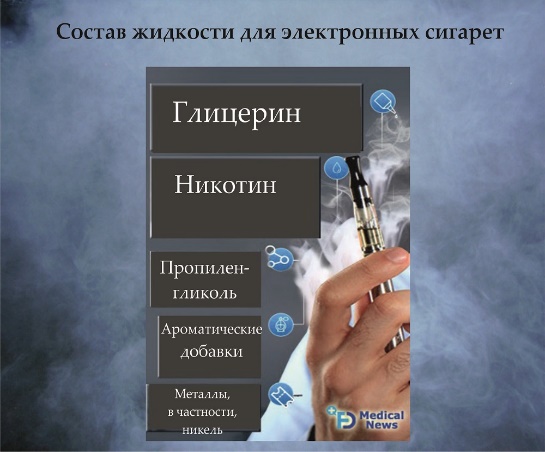 1. Затруднение дыхания, возникновение затяжного кашля и одышки.2. Низкая выносливость, нервное истощение.3. Постепенное снижение слуха и зрения. Никотин способствует повышению внутриглазного давления, что может привести к развитию глаукомы.4. Риск развития онкологических заболеваний.5. Ухудшение функционирования щитовидной железы.6. Задержка в умственном и физическом развитии.7. Опасность для репродуктивного здоровья: в будущем риск бесплодия.8. Регулярное учащение сердцебиения, сердечные заболевания.9. Проблемы с кожей: угревая сыпь, себорея и т.д.10. Угнетение центральной нервной системы и деятельности головного мозга: при регулярном их использовании несовершеннолетние могут становиться более эмоциональными и активными, вплоть до истерии, или, наоборот, впадать в депрессию.11. Ухудшается память, возможно возникновение нарушения мелкой моторики и координации движений.12. Нарушаются познавательные процессы – память, мышление, воображение.Вывод: вейп не безобидная «игрушка»!!! Постепенно наносит вред здоровью и вызывает привыкание!!!          Берегите детей от вейпов!!!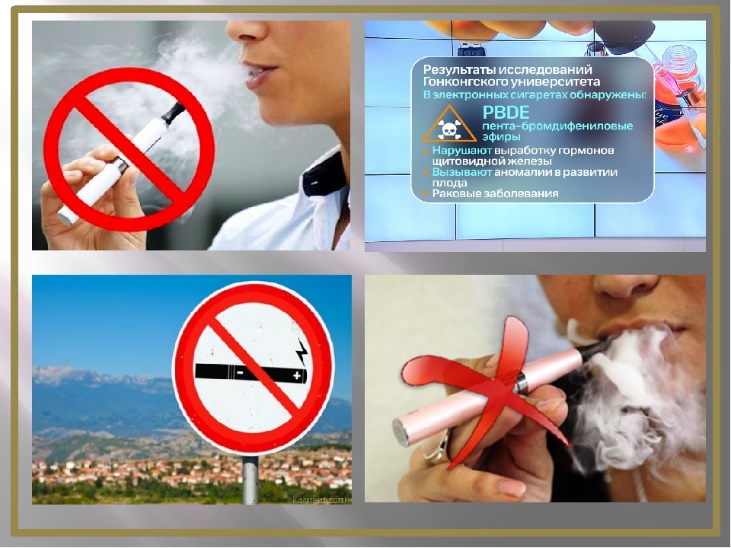 